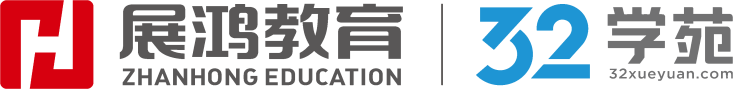 1、(单选题)主流观点认为，气候变化是人类双足行走的主要驱动力。几百万年前，非洲森林的面积开始缩减，草原面积大量增长。在树木很少的环境中，双足行走的意义很明显：站起来，能让人类祖先的视线越过生长丰茂的草，看到捕食者和猎物。因此，草原面积大量增长使得最善于站立的祖先更有可能存活，他们的基因得以传承下来。以下哪项如果为真，最能削弱上述论证？（   ）A : 人类祖先从四腿行走到双足行走的过程中，多处身体结构发生了转变B   :   在发现早期双足行走人类化石的区域，还发现了大量同时代的森林动植物化石C   :   新生儿表现出一些人类祖先曾经在树上居住的迹象D   :   早期人类的膝关节与现代人类的膝关节惊人的相似2、(单选题)早期阿尔茨海默症患者由于记忆丧失，经常处于焦虑不安的状态中。近期科研人员通过实验发现，对患有早期阿尔茨海默症的小白鼠大脑进行光感刺激能够帮其找回失去的记忆。他们指出，光感刺激有助于早期阿尔茨海默症的治疗。以下哪项如果为真，最能支持上述论证？（ ）A : 生活在日照时间长的地区的小白鼠比接受光感刺激的实验室小白鼠患早期阿尔茨海默比例低B : 有些接受过光感刺激的小白鼠患上了早期阿尔茨海默症C : 如果终止光感刺激，患早期阿尔茨海默症的小白鼠症状会加重D : 没有接受光感刺激的小白鼠患早期阿尔茨海默症的比例较低3、(单选题)一项实验中，研究者对被试者进行了身体活动水平的调查，分析了他们平均每 天坐着的时间。结果显示，每天坐的时间过长（超过5小时）与大脑内侧颞叶缩 小密切相关，即使其他时间身体达到了很高的活动水平，也无法改变颞叶缩小 的趋势。因此，久坐会对人的记忆力产生影响。要得到上述结论，需要补充的前提是（	）。A : 有些记忆力较差的人不常运动，更喜欢宅在家里B : 大部分帕金森患者出现记忆力的持续衰退和颞叶缩小的状况C :   大脑内侧颞叶区域包含海马回，而这一部位与记忆的形成有关D : 各年龄段群体中，久坐对年轻人记忆力的影响大于中老年人4、(单选题)研究人员给一群实验用的小鼠提供相同的食物，这些小鼠中有部分小鼠的下丘脑部位有不可恢复的损伤，而另一些则没有。一段时间后，研究人员发现那些下丘脑部位有损伤的小鼠出现了肥胖的症状。研究人员认为，下丘脑特定部位的损伤是导致小鼠肥胖的原因。以下哪项如果为真，最能支持研究人员的结论？（   ）A : 下丘脑部位未损伤的那些小鼠未出现肥胖的症状B : 已有相当多研究人员致力于研究小鼠脑部损伤与肥胖之间的关系C   :   研究人员发现，下丘脑部位损伤的小鼠患糖尿病的比例高于正常水平D   :   下丘脑部位损伤的小鼠与食用高脂饮食导致肥胖的小鼠肥胖程度相当5、(单选题)某慈善组织号召企业向受暴雨袭击的某地区捐赠帐篷。某地区为表谢意向该组 织询问是哪些企业进行了捐赠。经调查，了解到以下情况：（1）四家企业都没 有捐赠；（2）丁企业没有捐赠；（3）乙企业和丁企业至少有一家企业没有捐 赠；（4）四家企业中确有企业捐赠。后来得知上述四种情况两种为真，两种为假。由此可以推出（	）。 A : 甲企业没有进行捐赠B : 乙企业进行了捐赠C : 丙企业没有进行捐赠D : 丁企业进行了捐赠6、(单选题)阳刚 对于 （	） 相当于 谦恭 对于 （	）A : 男孩 女孩B : 阴柔 倨傲C : 果敢 谦逊D : 外表 内心7、(单选题)何首乌 对于 （	） 相当于 （	） 对于 星座A : 山药 北斗七星B  :  淀粉 恒星C : 中药 大熊座D : 植物 天文学8、(单选题)诗人︰作诗︰作词A : 画家︰艺术︰画展B : 乐手︰指挥︰弹琴C : 鼓手︰弹奏︰作曲D : 会计︰审核︰做账9、(单选题)足球︰运动员︰体育场A : 龙舟︰划手︰河流B : 协议︰国家︰世贸组织C : 商品︰顾客︰厂家D : 葡萄︰酿酒师︰啤酒节10、(单选题)超速︰追尾︰处罚A : 高温︰自燃︰追责B : 购票︰乘车︰出行C : 谨慎︰寡言︰冷落D : 勤政︰声望︰爱戴11、(单选题)典当︰贷款︰融资A : 买入︰卖出︰交易B : 水运︰空运︰运输C : 望诊︰闻诊︰问诊D : 起跑︰冲刺︰赛跑12、(单选题)战︰斗︰战斗A : 欢︰迎︰欢迎B : 学︰习︰学习C : 勤︰劳︰勤劳D : 发︰行︰发行13、(单选题)平版版画︰铜板版画A : 单色版画︰佛教版画B : 石板版画︰木板版画C : 现代版画︰传统版画D : 凹版版画︰凸版版画14、(单选题)正误︰是非A : 优劣︰贵贱B : 爱憎︰情仇C : 卑微︰渺小D : 成败︰胜负15、(单选题)飞机︰汽车A : 电瓶车︰自行车B : 脚踏三轮车︰摩托车C : 高铁︰有轨电车D : 轮船︰皮划艇16、(单选题)论据通常可分为事实性论据和理论性论据两种。事实性论据是指用来证明论点的事例、史实和统计数据等。理论性论据是指用来证明论点的、被社会大众所接受或者公认的道理、名言、俗语等。根据上述定义，下列论证使用了理论性论据的是（   ）。A : 人是可以依靠自己的毅力克服困难，走向成功的。尽管命运让贝多芬失去了听觉，但最终还是成为了一个伟大的作曲家B : 一项研究发现，人平均每隔十分钟就要撒一次谎。所以在我们的日常生活中，没有不的人，只是谎言有大有小罢了C : 只要有恒心，就没有做不成的事情。愚公锲而不舍地挖掘太行、王屋二山，他的精神了神灵，终于将山移走D : 爱迪生曾说过：“天才是99%的汗水加上1%的灵感。”因此要想成功，后天的努力至要17、(单选题)遵循所含微粒性质的不同，化学物质分为纯净物与混合物。纯净物是由一种物质组成的，又包括单质和化合物。单质是由同种元素组成的纯净物，化合物是由不同元素组成的纯净物。混合物是由两种或多种物质混合而成的，这些物质相互间没有发生化学反应，各物质都保持原来的性质。根据上述定义，下列说法正确的是（ ）。A : 白磷和红磷都是化合物B : 铁矿是单质C : 氯化钠是纯净物D : 冰水混合物是混合物18、(单选题)注意力经济是指通过最大限度地吸引用户或消费者的注意力，培养潜在的消费群体，以期获得最大的未来商业利益的经济模式。根据上述定义，下列不属于注意力经济的是（	）。A : 一服装企业以高薪聘请某知名度很高的歌星做代言人B : 奥运会期间，某商业银行推出一款以奥运为主题的信用卡C : 一饮料生产企业斥巨资获得国内某高收视率选秀节目的冠名权D : 某手机制造商大量投入研发经费，用以提升产品的用户体验19、(单选题)功能是事物内部固有的效能，它是由事物内部要素结构所决定的，是一种内在与事物内部相对稳定独立的机制。作用是事物与外部环境发生关系时所产生的外部效应。根据上述定义，下列说法正确的是（ ）。A : 汽车具有运输的功能B : 脾具有造血、滤血、清除衰老血细胞等作用C : 法具有促进科技文化事业进步的功能D : 手机具有通讯的作用20、(单选题)创造过程中的类比包括直接类比和拟人类比。直接类比是指从自然界的现象中或人类社会已有的发明成果中寻找与创造对象相类似的事物，并通过比较启发出创造性设想的一种方法。拟人类比是指把创造发明的对象人格化，假如自己是该对象时，在该种情况下会如何办的一种方法。根据上述定义，下列属于直接类比的是（   ）。A :   为了更好地统治百姓，古代帝王号称“真龙天子”，并把龙绣在衣服和旗帜上B : 模仿沙丘的形状改进飞机发动机的燃烧器，发明了“沙丘驻涡火焰稳定器” C : 模拟人的动作设计机械人D : 用拳头表示努力加油21、(单选题)下面给定的立体图形，将其从任一面切开，截面的边数不可能是（	）。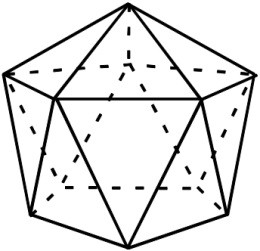 A : 10B : 5C : 4D : 322、(单选题)左边给定的是纸盒的外表面，下面哪一项能由它折叠而成？（	）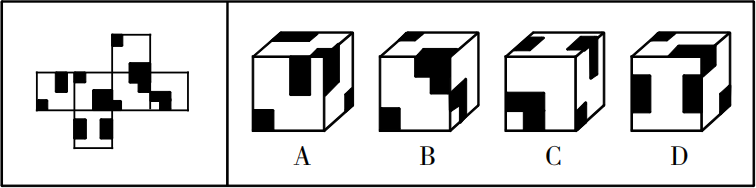 A :B :C :D :23、(单选题)把下面的六个图形分为两类，使每一类图形都有各自的共同特征或规律，分类正确的一项是（	）。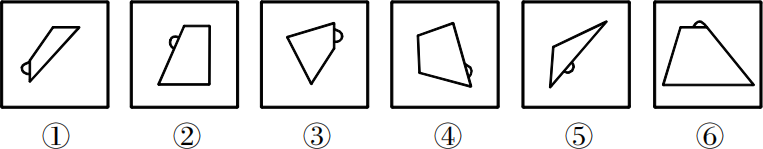 A : ①②⑤，③④⑥ B : ①③⑥，②④⑤ C : ①③④，②⑤⑥ D : ①②④，③⑤⑥24、(单选题)从所给的四个选项中，选择最合适的一个填入问号处，使之呈现一定的规律性。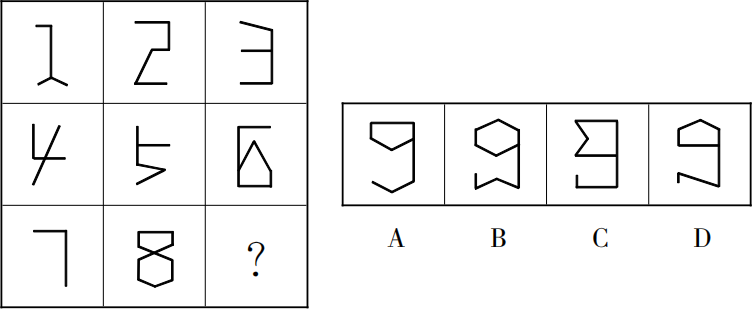 A :B :C :D :25、(单选题)从所给的四个选项中，选择最合适的一个填入问号处，使之呈现一定的规律性。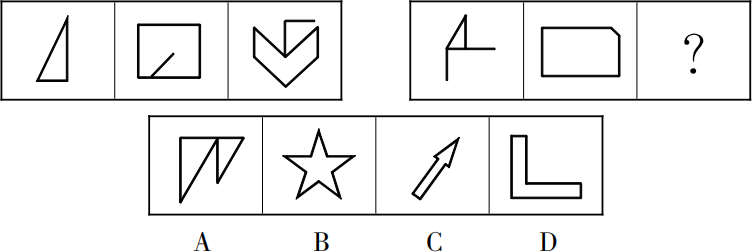 A : AB : BC : CD : D26、(单选题)甲、乙两个工程队共同完成某项工程需要12天，其中甲单独完成需要20天。现8月15日开始施工，由甲工程队先单独做5天，然后甲、乙两个工程队合作3天，剩下的由乙工程队单独完成，问工程完成的日期是（	）。A : 9月5日B : 9月6日C : 9月7日D : 9月8日27、(单选题)有2张1×1的正方形红纸，3张1×1的正方形黄纸，2张1×2的长方形绿纸，所有的纸均颜色均匀。现在将这些纸全部不重叠地贴到一张3×3的正方形白纸上，要求最后的图案为轴对称图形。问总共能贴出多少种满足要求的图案（旋 转后重合的图案视为同一种）？（	）A : 11B : 10C : 5D : 428、(单选题)在ATM机上输入银行卡密码时，若连续三次输入错误则会吞卡，老李忘了银行 卡密码的末两位数，只记得是两个不相同的奇数，若他在末两位上随意输入两个不同奇数，能在吞卡前猜中正确密码的概率是（ ）。A :B :C :D :29、(单选题)公司2017年每个月的销售额都比上个月高x万元。其9月的销售额是1月的2倍，11月的销售额为900万元。问该公司2017年全年的销售额是多少万元？（）A : 7200B : 7650C : 8100D : 855030、(单选题)一个半圆形拱门的宽和高分别为8米和4米，一辆货车拉着宽4.8米、每层高20 厘米的泡沫板通过该拱门。如果车斗底部与地面的垂直距离为1.1米，问要通过 拱门，每次最多可以装载几层泡沫板？（	）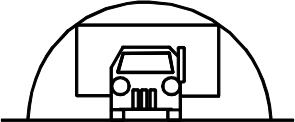 A : 9B : 10C : 11D : 1231、(单选题)由于改良了种植技术，农场2017年种植的A和B两种作物，产量分别增加了10%和25%。已知2017年两种作物总产量增加了18%，问2017年A和B两种作物的产量比为（	）。A : 7:8B : 8:7C : 176:175D : 77:10032、(单选题)马拉松组委会在赛道中设置18个水站，将赛道平均分为19段。送水车下午14:00从起点出发匀速行驶，每到一个站点停1分钟时间卸下瓶装水，到达终点 之后原速返回起点且不再停站。已知14:27，送水车卸完第9个站的瓶装水，问 如果其到达终点后立刻返回，什么时间能重新回到起点？（	）A : 15:30B : 15:32C : 15:34D : 15:3633、(单选题)某集团旗下有量贩式超市和便民小超市两种门店，集团统一采购的A商品在量贩式超市和便民小超市的单件售价分别为12元和13.5元。4月份A商品在两种门 店分别售出了600件和400件，共获利5000元，问该商品进价为多少元？（）A : 7.2B : 7.6C : 8.0D : 8.434、(单选题)已知1立方米可燃冰可转化为164立方米的天然气和0.8立方米的水。现完成一定量的可燃冰转化后，产生的水比可燃冰体积减小了22立方米。问转化过程总 共产生多少立方米天然气？（	）A : 少于1.6万B : 1.6万～1.7万之间C : 1.7万～1.8万之间D : 多于1.8万35、(单选题)甲、乙两人在一条400米的环形跑道上从相距200米的位置出发，同向匀速跑步。当甲第三次追上乙的时候，乙跑了2000米。问甲的速度是乙的多少倍？（）A : 1.2B : 1.5C : 1.6D : 2.036、(单选题)远古时代，人类一天平均要移动16～22公里，他们走路、奔跑、冲刺、攀爬、 游泳、跳跃、举重，他们不得不如此，否则就难以生存。在50万年的进化中， 现代人所拥有的思考型的大脑，正是从运动技能的磨炼中进化而来的，人类渐 渐有了梦想、计划以及创造的能力，从而创造了现代文明。但讽刺的是，文明 的前进速度如此之快，人类的身体和基因却来不及跟上——就基因而言，我们 仍然是50万年前的那些狩猎采集者，我们仍然渴望最高热量的食物，但却不再 需要运动。最终，久坐不动的现代生活方式成了人类长期生存的重大威胁之一。这段文字接下来最可能讲的是（	）。A : 热量对人体的重要意义B : 运动对人类进化的好处C : 基因与人类健康的关系D : 运动量少对人类的危害37、(单选题)①但是，严肃的考古学与地理学研究表明，近现代阿提卡地区相对贫瘠的自然面貌可一直追溯到史前时代，环境并非缔造雅典城邦辉煌古典文明的决定性因素②19世纪，古典文明朝圣者们前往雅典游历，现代阿提卡地区的光秃山丘让他们大失所望③于是，水文侵蚀作用和过度放牧等因素破坏了阿提卡固有的宜居环境的假说迅速风行一时④因此，解释雅典古典文明盛极而衰的“环境破坏说”在借助现当代环境史研究兴起的东风盛行一时后迅速偃旗息鼓，并且受到严厉批判⑤他们无法将这个并不迷人的地貌景观同雅典的辉煌成就联系起来⑥20世纪80年代，古典学者开始关注现当代环境史研究，认为阿提卡地区畜牧业资源的过度开发破坏了当地植被环境，进而导致雅典城邦乃至整个希腊古典 文明衰落将以上6个句子重新排列，语序正确的是（	）。A : ②⑤③⑥①④ B : ②③①④⑤⑥ C : ②⑥⑤③④① D : ②①④③⑥⑤38、(单选题)银行无人化，用智能设备替代繁琐的人工操作，当然是未来的趋势。减少人力开支，让有限的人力发挥更大的价值，可能是银行积极推广无人技术的最大动力。但是，银行不能为了减少成本而降低服务水平，忽略部分群体的实际需 要，也不能在无人化的未来，推卸保护客户资产安全的责任。在技术应用中， 找到用户普遍的“痛点”，才能更好地玩转无人银行。毕竟，智能技术的应用目 的，归根结底在于提高银行业的服务水平，让每个用户都能享受到更好的服 务。这段文字意在说明（	）。A : 银行无人化符合新时代技术发展的趋势B : 银行采用智能技术不能牺牲服务与安全C : 无人银行的发展应基于用户的实际需要D : 更好的服务质量才应是银行的追求目标39、(单选题)这些年西汉纸不断出土，从材料上看，西汉纸大多夹带许多未被捣碎的纤维 团，这种纸制作粗糙，组织松散，纸浆分布不匀，透眼较多，不太适于落笔着墨，书写起来也不顺畅。西汉纸大多不平整，像被揉搓过一样。出土的很多纸上都没有字，即便有字，也是写在纸的右下角，常见的字有“付子”“细辛”等。 经考证它们基本都是汉代的药名。于是有学者推论，如果这类纸用于包装药 材，那些写在纸角的字，恰好就会露在药包的表面。这样看来，	。填入划横线部分最恰当的一项是（	）。A : 原来早在蔡伦之前纸就已经被发明出来了B  :  纸张成为主要书写工具经历了漫长过程C : 西汉的古纸极有可能主要用来包装东西D : 我国古代造纸起源与中药学发展不无关系40、(单选题)中国古代称外国为“番”。出于表示尊敬、臣服等原因，这些番邦会派使节来朝 见皇帝。众多番邦使节云集朝堂，为了便于皇帝逐一认识，负责典礼的大臣就将各位使节分成两列，皇帝按照先后次序，先左后右与使节寒暄交谈，依次类推。交谈之前，典礼官都会报告这些番邦国家的称号，即所谓的“番号”，因此番号就有了依次编号的意味。在现代汉语中，番号一般特指部队编号，主要是按照部队的性质、编制序列和数字顺序授予的部队名号。这段文字主要介绍了（	）。A : 现代部队编号的起源B : “番号”一词的来源及含义C : 古代番邦朝见的热闹场景D : 古代皇帝接待使节的礼仪程序41、(单选题)众所周知，人类被一个强烈的地磁场所保护着不受各种太空辐射的侵害。正因为这个地磁场的偏转作用，各种有害的辐射都被阻挡在外，无法到达地面。这个地磁场被认为是由地核周围的液态岩浆受热流动所产生的。 	。那就是，液态岩浆形成和流动都建立在炽热地核的基础上，而研究表明地核的年龄仅仅只有十亿年，但是维系地球生命的保护伞—— 地磁场，却至少已经存在了四十亿年之久。填入划横线部分最恰当的一项是（	）。A : 这一观点确实加深了人类对地球结构的理解B : 围绕地磁场的形成还有一种相反的观点C : 关于地磁场的一个悖论科学家们却一直未能解释D : 但人们对于地磁场的年龄还存在一些疑问42、(单选题)很长时间以来，在戏曲传承中遇到的最大挑战就是观众流失，尤其年轻的观众 越来越少。这其中一个重要因素，就是戏曲在当下的“打开方式”还比较单调， 不能满足当代人的需求。什么样的“打开方式”才能吸引人？法门之一就是“融入 生活”。作为优秀的传统文化，戏曲代表着以往的生活方式，如今时代变化，有 些生活方式虽然和人们已经脱节，可是有些元素还能为人们所用。“第一套戏曲 广播体操”在央视戏曲春节晚会上播出，受到热捧，许多人争相学习，就是因为 这套广播体操契合了现代人锻炼身体的需求，同时又能兼顾艺术魅力的体验。 这段文字意在强调，戏曲传承应该（	）。A : 注重传播优秀的文化B : 改变单调的表现方式C : 努力融入人们的生活D : 兼顾民族性和世界性43、(单选题)众所周知，美是有力量的，没有美育的教育是不完整的教育。两千多年前，孔子就提出“兴于诗，立于礼，成于乐”，强调审美教育对于人格培养的作用。或 许有不少人认为，美又不能充饥，不懂审美也没什么大不了。但是，在物质供应日益丰沛、精神问题愈显突出的现代社会，审美能力将发挥越来越重要甚至是不可替代的作用。它关系到个人感受生活的能力。然而，如何在国民教育体系中赋予美育应有的位置，以更有力的抓手、更具体的评价机制，去培养和提升每一个公民的审美能力，长期以来却缺少行之有效的方法。这段文字意在强调（ ）。A : 国人的审美能力亟待培养和提升B  :  审美能力的重要性日益凸显C : 孔子的审美观念今天仍可借鉴D : 国民教育体系应重视美育教育44、(单选题)“小剧场戏曲”到底是什么？与“大”相对应，直观来看，“小剧场”的“小”首先反映在剧场的物理规模上。不同于大剧场宽阔平展、与观众泾渭分明的演出舞 台，小剧场的舞台常采取半伸出式的结构，直接探入到观众席当中，使演员与 观众的互动发生在更近的距离之内。同时，与大剧场动辄成百上千的观众人数 相比，小剧场所容纳的观众要少许多，一般仅在几十人到二三百人。许多在大 剧院里听惯了戏的观众对“小剧场”的模式感到陌生，其实这种模式才是戏曲最 传统的表现形式。这段文字没有提及“小剧场”（	）。A : 结构布局的主要特点B : 表演形式的发展历史C : 所能容纳的观众数量D : 演员与观众间的互动45、(单选题)为了鼓励阅读，无论是专家学者还是作家，无不极力论证阅读的好处。所谓好处，指的是阅读能给一个人带来现实回报。为此，规劝阅读的文章往往竭力证明诸多成功人士是如何善于从阅读中把握商机的。其实，竭力论证阅读对成功有所助益的人与公然持“读书无用论”者的出发点是一样的，即主张从功利角度 诠释阅读的意义。由于现实中决定个人事业成败的因素相当复杂，阅读在其中扮演的角色往往微不足道，这就淡化了阅读的吸引力，而过分功利地解读阅 读，阅读就不可避免地变得干瘪、乏味，甚至沦为赤裸裸的工具。这段文字的核心观点是（	）。A  :  “读书无用论”源于对成功的盲目追逐B : 应从非功利的角度重新探寻阅读的意义C : 专家学者对于阅读方向的引导存在误区D : 过分强调阅读工具性会使读者丧失兴趣46、(单选题)随着我国综合国力的不断攀升，汉语国际化趋势已不可阻挡。作为炎黄子孙的共同语，普通话推广不但要依托占绝大多数的境内言语者，还应考虑海外华侨华人的语言情况。精准推普应当考虑不同地区的汉语情况，制定接受度高、标准合理的中华民族共通语标准，减少差异与隔阂，同心协力推动普通话的全球传播。这段文字意在说明（ ）。A : 精准推普应与汉语国际化相结合B : 要推动普通话实现全球传播C : 适应汉语国际化的趋势，要精准推广普通话D : 普通话推广可以减少不同人群之间的隔阂47、(单选题)传统村落是珍贵的农耕文明遗产。当前，传统村落面临的当务之急依然是严格保护。随着信息化、智能化时代的到来，让传统村落融入未来，在新格局下进行功能定位，重新融入城乡发展，是今后的一个重要议题。因为发展才能体现传统村落的价值，发展才会让传统村落传承下去。未来，历史村镇将和现代城市更加紧密地融合在一起，并作为乡村振兴战略中的特色保护类和重要聚焦 点，在未来的城乡格局中扮演重要的角色，带动城乡发展。这段文字意在说明（	）。A : 发展才会让传统村落传承下去B : 传统村落将在未来的城乡格局中扮演重要的角色C : 传统村落要在城乡融合背景下实现不断发展D : 传统村落急需严格保护48、(单选题)光绪年间，有被称为“伶界大王”的谭鑫培；之后，又有“武生泰斗”杨小楼，“四 大名旦”梅兰芳、尚小云、程砚秋、荀慧生等等，可谓	。二十世纪初， 京剧进入繁荣期，出现了	的繁盛局面。依次填入划横线部分最恰当的一项是（   ）。A : 大家云集 异彩纷呈B : 人才济济 百花齐放C : 群英荟萃 百家争鸣D : 名家辈出 流派纷呈49、(单选题)“公知”和“大V”这类群体中很有一些人，在舆论场分外活跃，以意见领袖的 	指点江山，抛出的论调看似	，但惯用套路无非是拼接事实、断章取义、玩弄双标“三板斧”。依次填入划横线部分最恰当的一项是（	）。A : 身份 正确B : 姿态 独到C : 态度 完美D : 模样 高明50、(单选题)网络平台不能将盈利模式不明朗、遭遇非法侵权的亏空	，通过“杀熟”的花式套路	到消费者身上。依次填入划横线部分最恰当的一项是（	）。A : 后果 附着B : 恶果 转移C : 焦虑 转嫁D : 顾虑 转化1、(单选题)正确答案是： B解析：本题考查削弱类。第一步：分析题干论点论据。论点：草原面积大量增长使得最善于站立的祖先更有可能存活，他们的基因得以传承下来。论据：双足行走的意义很明显，站起来，能让人类祖先的视线越过生长丰茂的草，看到捕食者和猎物。第二步：分析选项，确定答案。A项：指出人类祖先身体结构发生了转变，与草原面积大量增长是否会使人类站立双足行走无关，排除。B项：说明森林时期已有人类实现双足行走，而不是因为草原面积大量增长使人类站立双足行走，最能削弱题干论点，当选。C项：指出人类祖先曾经在树上居住，与草原面积大量增长是否会使人类站立双 足行走无关，排除。D项：指出早期人类膝关节与现代人类膝关节相似，与草原面积大量增长是否会使人类站立双足行走无关，排除。故本题选B。2、(单选题)正确答案是： C解析：本题考查加强类。第一步：分析题干论点论据。论点：光感刺激有助于早期阿尔茨海默症的治疗。论据：对患有早期阿尔茨海默症的小白鼠大脑进行光感刺激能够帮其找回失去的记忆。第二步：分析选项，确定答案。A项：指出日照时间长地区小白鼠患病比例低，与光感刺激是否有助于早期阿尔茨海默症的治疗无关，排除。B项：有些接受过光感刺激的小白鼠患上了早期阿尔茨海默症，说明光感刺激对早期阿尔茨海默症的治疗没有帮助，削弱题干论点，排除。C项：终止光感刺激会加重患早期阿尔茨海默症的小白鼠症状，通过对照的方式 说明光感刺激确实有助于早期阿尔茨海默症的治疗，最能支持题干论点，当选。D项：指出没有接受光感刺激的小白鼠患病比例较低，与光感刺激是否有助于早期阿尔茨海默症的治疗无关，排除。故本题选C。3、(单选题)正确答案是： C解析：本题考查前提类。第一步：分析题干论点论据。论点：久坐会对人的记忆力产生影响。论据：久坐会导致大脑内侧颞叶缩小。第二步：分析选项，确定答案。A项：“不常运动”“宅在家里”不等同于“久坐”，属于无关项，不是论点成立的前 提，排除。B项：讨论帕金森患者的症状，与久坐是否会对人的记忆力产生影响无关，排除。C项：指出大脑内侧颞叶区域包含海马回，而海马回又与记忆的形成有关， 在“大脑内侧颞叶”和“人的记忆力”之间“搭桥”，是论点成立的前提，当选。D项：讨论久坐对不同年龄段人群的影响，与久坐是否会对人的记忆力产生影响无关，排除。故本题选C。4、(单选题)正确答案是： A解析：本题考查加强类。第一步：分析题干论点论据。论点：下丘脑特定部位的损伤是导致小鼠肥胖的原因。论据：研究人员发现那些下丘脑部位有损伤的小鼠出现了肥胖的症状。第二步：分析选项，确定答案。A项：下丘脑部位未损伤的那些小鼠未出现肥胖的症状，增加对比实验组说明下丘脑特定部位的损伤确实会导致小鼠肥胖，最能支持题干论点，当选。B项：研究人员致力于研究两者之间的关系，与下丘脑特定部位的损伤是否会导致小鼠肥胖无关，无法支持题干结论，排除。C项：阐述下丘脑部位损伤与患糖尿病之间的关系，与下丘脑特定部位的损伤是 否会导致小鼠肥胖无关，无法支持题干结论，排除。D项：肥胖程度相当未明确是否肥胖，无法支持题干结论，排除。故本题选A。5、(单选题)正确答案是： D解析：本题考查真假推理。第一步：整理题干信息可得：（1）四家企业都没有捐赠，（2）¬丁捐赠，（3）¬乙或¬丁捐赠，（4）有些企业捐赠。其中（1）与（4）为矛盾关系， 必有一真一假。根据题干要求，上述四种情况为两真两假，则（2）（3）也必 有一真一假。假设（2）为真，丁企业没有捐赠，则（3）也为真，与题干要求 矛盾，因此（2）为假，即丁企业进行了捐赠。第二步：分析选项，确定答案。A项：无法确定甲企业是否进行捐赠，排除。B项：根据（2）为假，（3）为真，可以推出乙企业没有进行捐赠，排除。C项：无法确定丙企业是否进行捐赠，排除。D项：根据题干信息可以推出，丁企业进行了捐赠，当选。故本题选D。6、(单选题)正确答案是： B解析：本题考查反义关系。选项逐一代入。A项：阳刚和男孩无明显联系，谦恭和女孩无明显联系，排除。B项：阳刚和阴柔为反义关系，谦恭和倨傲为反义关系，前后逻辑关系一致，当选。C项：阳刚和果敢无明显联系，谦恭和谦逊为近义关系，前后逻辑关系不一致， 排除。D项：阳刚可以形容外表，谦恭形容行为，不形容内心，前后逻辑关系不一致， 排除。故本题选B。7、(单选题)正确答案是： C解析：本题考查种属关系。选项逐一代入。A项：何首乌和山药都是重要的一种，二者为反对关系，北斗七星是大熊星座的一部分，二者为组成关系，前后逻辑关系不一致，排除。B项：何首乌含有淀粉，二者为组成关系，星座是由恒星组成的，二者为组成关系，但词语前后顺序不一致，排除。C项：何首乌是一种中药，大熊座是一种星座，均为种属关系，前后逻辑关系一 致，当选。D项：何首乌是一种植物，二者为种属关系，星座是天文学的研究对象，二者为对应关系，前后逻辑关系不一致，排除。故本题选C。8、(单选题)正确答案是： D解析：本题考查功能关系。第一步：分析题干词语间的关系。诗人能作诗、能作词，且后两者之间为反对关系。第二步：分析选项，确定答案。A项：艺术和画展均为名词，不是一种行为，排除。 B项：乐手能弹琴，但不能指挥，排除。C项：鼓手不是弹奏乐器，排除。D项：会计能审核、能做账，且后两者之间为反对关系，当选。故本题选D。9、(单选题)正确答案是： A解析：本题考查场所关系。第一步：分析题干词语间的关系。运动员在体育场上踢足球，三者之间是器械、人物、场所的对应关系。第二步：分析选项，确定答案。A项：划手在河流上划龙舟，三者之间是器械、人物、场所的对应关系，当选。 B项：世贸组织是多个国家签订协议后加入的国际组织，而非场所，排除。C项：顾客和厂家是买卖商品的双方，为并列关系，排除。 D项：葡萄与啤酒节无明显联系，排除。故本题选A。10、(单选题)正确答案是： C解析：本题考查因果关系。第一步：分析题干词语间的关系。超速可能导致追尾，追尾可能会被处罚，为或然因果关系，前两者的主体一致，且与第三者的主体不同。第二步：分析选项，确定答案。A项：高温可能导致自燃，自燃可能会被追责，但前两者的主体不一致，排除。 B项：购票是乘车的必要条件，乘车是出行的一种方式，排除。C项：谨慎可能导致寡言，寡言可能导致被冷落，前两者的主体一致，且与第三 者的主体不同。D项：勤政可能获得声望，有声望可能受到爱戴，但声望是宾语，题干追尾是谓语，对应不严谨，排除。故本题选C。11、(单选题)正确答案是： B解析：本题考查种属关系。第一步：分析题干词语间的关系。典当和贷款为反对关系，二者均属于融资方式的一种，与融资为种属关系。第二步：分析选项，确定答案。A项：买入和卖出均为交易的一部分，二者与交易为组成关系，排除。B项：水运和空运为反对关系，二者均属于运输方式的一种，与运输为种属关系，当选。C项：望诊、闻诊和问诊，三者之间为反对关系，排除。D项：起跑和冲刺均为赛跑的一部分，二者与赛跑为组成关系，排除。故本题选B。12、(单选题)正确答案是： B解析：本题考查近义关系。第一步：分析题干词语间的关系。“战”和“斗”均包含战斗的意思，二者为近义 关系。第二步：分析选项，确定答案。A项：“欢”指高兴，“迎”指迎接，二者不是近义关系，排除。 B项：“学”和“习”均包含学习的意思，二者为近义关系，当选。C项：“勤”指尽力多做，“劳”指劳动，二者不是近义关系，排除。D项：“发”指送出、发生，“行”指走、做，二者不是近义关系，排除。 故本题选B。13、(单选题)正确答案是： A解析：本题考查交叉关系。第一步：分析题干词语间的关系。平版版画和铜板版画为交叉关系。第二步：分析选项，确定答案。A项：单色版画和佛教版画为交叉关系，当选。 B项：石板版画和木板版画为反对关系，排除。 C项：现代版画和传统版画为矛盾关系，排除。 D项：凹版版画和凸版版画为反对关系，排除。故本题选A。14、(单选题)正确答案是： D解析：本题考查近义关系。第一步：分析题干词语间的关系。“正误”和“是非”为近义关系，“正”和“误”，“是”和“非”均为反义关系。第二步：分析选项，确定答案。A项：“优劣”指事物好坏，“贵贱”指价值高低，二者不是近义关系，排除。 B项：“爱憎”指好恶，“情仇”指情谊和仇视，二者不是近义关系，排除。C项：“卑微”和“渺小”为近义关系，但“卑”和“微”，“渺”和“小”均不是反义关系，排除。D项：“成败”和“胜负”为近义关系，“成”和“败”，“胜”和“负”均为反义关系， 当选。故本题选D。15、(单选题)正确答案是： C解析：本题考查反对关系。第一步：分析题干词语间的关系。飞机和汽车均为交通工具，二者为反对关系，且均由发动机驱动。第二步：分析选项，确定答案。A项：电瓶车由电动机驱动，自行车由人力驱动，排除。B项：脚踏三轮车由人力驱动，摩托车由发动机驱动，排除。C项：高铁和有轨电车均为交通工具，二者为反对关系，且均由电动机驱动，当 选。D项：轮船由发动机驱动，皮划艇由人力驱动，排除。故本题选C。16、(单选题)正确答案是： D解析：本题考查人文类定义判断。第一步：分析定义要点。“事实性论据”的定义要点是“用来证明论点的事例、史实和统计数据等”；“理论性论据”的定义要点是“用来证明论点的、被社会大众所接受或者公认的道 理、名言、俗语等”。第二步：分析选项，确定答案。A项：以贝多芬为例，是用事例证明论点，属于事实性论据，排除。B项：“人平均每隔十分钟就要撒一次谎”是用统计数据证明论点，属于事实性论 据，排除。C项：以“愚公移山”的故事为例，是用事例证明论点，属于事实性论据，排除。 D项：“爱迪生曾说过”是用名言证明论点，属于理论性论据，当选。故本题选D。17、(单选题)正确答案是： C解析：本题考查科学类定义判断。第一步：分析定义要点。“纯净物”的定义要点是“由一种物质组成的，又包括单质和化合物”； “单质”的定义要点是“由同种元素组成的纯净物”；“化合物”的定义要点是“由不同元素组成的纯净物”； “混合物”的定义要点是“由两种或多种物质混合而成”。第二步：分析选项，确定答案。A项：白磷（P4）和红磷（P）均仅由P元素组成，属于单质，排除。B项：铁矿是含有铁元素的矿石，是由铁元素的化合物和其他杂质组成，属于混合物，排除。C项：氯化钠（NaCl）是由Na元素和Cl元素组成的化合物，属于纯净物，当选。D项：冰和水是同一种物质的不同状态，均是由H元素和O元素组成的化合物， 属于纯净物，排除。故本题选C。18、(单选题)正确答案是： D解析：题考查经济类定义判断。第一步：分析定义要点。“注意力经济”的定义要点是“最大限度地吸引用户或消 费者的注意力”。第二步：分析选项，确定答案。A项：聘请高知名度歌星做代言人，是“最大限度地吸引用户或消费者的注意 力”的具体体现，符合定义要点，排除。B项：在奥运会期间推出奥运主题信用卡，是“最大限度地吸引用户或消费者的 注意力”的具体体现，符合定义要点，排除。C项：斥巨资冠名高收视率选秀节目，是“最大限度地吸引用户或消费者的注意 力”的具体体现，符合定义要点，排除。D项：投入大量研发经费提升用户体验，不是“吸引用户或消费者的注意力”，不 符合定义要点，当选。故本题选D。19、(单选题)正确答案是： D解析：本题考查社会类定义判断。第一步：分析定义要点。“功能”的定义要点是“事物内部固有的效能，它是由事物内部要素结构所决定 的，是一种内在与事物内部相对稳定独立的机制”；“作用”的定义要点是“事物与外部环境发生关系时所产生的外部效应”。 第二步：分析选项，确定答案。A项：运输不是汽车“内部固有的效能”，而是需要与运输物品和道路等外部环境 发生关系产生外部效应，即汽车具有运输的作用，排除。B项：脾能够造血、滤血、清除衰老血细胞，是“内部固有的效能”，是一种内在 与事物内部相对稳定独立的机制，即脾具有造血、滤血、清除衰老血细胞等功 能，排除。C项：法能够促进科技文化事业进步，是需要“与外部环境发生关系时所产生的 外部效应”，即法具有促进科技文化事业进步的作用，排除。D项：通讯不是手机“内部固有的效能”，而是需要与通讯双方和地面基站等外部 环境发生关系产生外部效应，即手机具有通讯的作用，当选。故本题选D。20、(单选题)正确答案是： B解析：本题考查社会类定义判断。第一步：分析定义要点。“直接类比”的定义要点：①从自然界的现象中或人类社会已有的发明成果中寻找与创造对象相类似的事物；②通过比较启发出创造性设想。第二步：分析选项，确定答案。A项：古代帝王号称“真龙天子”不符合①，把龙绣在衣服和旗帜上不符合②，排除。B项：模仿沙丘的形状符合①，发明了“沙丘驻涡火焰稳定器”符合②，符合定义，当选。C项：模拟人的动作不符合①，且模拟人的动作设计机械人是将创造发明的对象人格化，属于拟人类比，排除。D项：拳头不符合①，努力加油不符合②，排除。故本题选B。21、(单选题)正确答案是： D解析：本题考查空间类规律。第一步：观察图形。第二步：分析选项，确定答案。A项：沿图a所示切开，截面的边数为10，排除。B项：沿图b所示切开，截面的边数为5，排除。C项：沿图c所示切开，截面的边数为4，排除。D项：从任一面切开，截面的边数均不可能为3，当选。故本题选D。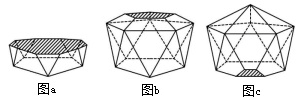 22、(单选题)正确答案是： B解析：本题考查空间类规律。第一步：观察展开图和选项各面。第二步：分析选项，确定答案。A项：假设正面和顶面正确，右面图形中的小正方形应位于左上角，排除。 B项：符合折叠规律，当选。C项：假设正面和右面正确，顶面应是一个正方形和一个长方形，排除。D项：假设正面和顶面正确，右面图形应是一个小正方形和一个L形，排除。故本题选B。23、(单选题)正确答案是： B解析：本题考查标记类规律。第一步：观察图形。题干各图形组成元素相似，且均有一个半圆，考虑标记类规律。第二步：分析图形特征。①③⑥图形中的半圆均位于直线图形的最短边，②④⑤ 图形中的半圆均位于直线图形的最长边。故本题选B。24、(单选题)正确答案是： D解析：本题考查数量类规律。第一步：观察图形。题干九宫格各图形组成线条凌乱，考虑数量类规律。第一 行各图形中直角数依次为：1、2、3，第二行各图形中直角数也依次为：1、 2、3。第三行前两个图形中直角数量依次为：1、2，则问号处图形直角数应为3。第二步：分析选项，确定答案。A项：直角数为2，排除。B项：直角数为0，排除。C项：直角数为5，排除。D项：直角数为3，当选。故本题选D。25、(单选题)正确答案是： C解析：本题考查数量类规律。第一步：观察图形。题干各图形组成凌乱，考虑数量类规律。第一组各图形的 交点数依次为：3、5、7。第二组前两个图形的交点数依次为：3、5，则问号 处图形的交点数应为7。第二步：分析选项，确定答案。A项：交点数为5，排除。 B项：交点数为10，排除。C项：交点数为7，当选。 D项：交点数为6，排除。故本题选C。26、(单选题)正确答案是： B解析：本题考查赋值工作量问题。第一步：审阅题干。已知两队共同完成某项工程时间和甲队完成工程时间，可对工作量进行赋值，得出两队的工作效率。第二步：设工作总量为60（12、20的公倍数），则甲队的工作效率为60÷20=3，甲、乙两队的效率之和为60÷12=5，乙队的效率为5-3=2，因 此乙单独做了（60-3×5-5×3）÷2=15天，总共做了5+3+15=23天，8月做了31-15+1=17天，9月还需做23-17=6天，则9月6日完成工程。故本题选B。27、(单选题)正确答案是： B解析：本题考查推理问题。第一步：审阅题干。这7张彩纸正好能把3×3的白纸贴满，要求图形轴对称，可先考虑长方形贴纸的位置，再考虑红纸的位置即可。第二步：长方形贴纸只有3种可以贴的位置，红纸贴上后为轴对称图形即可：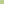 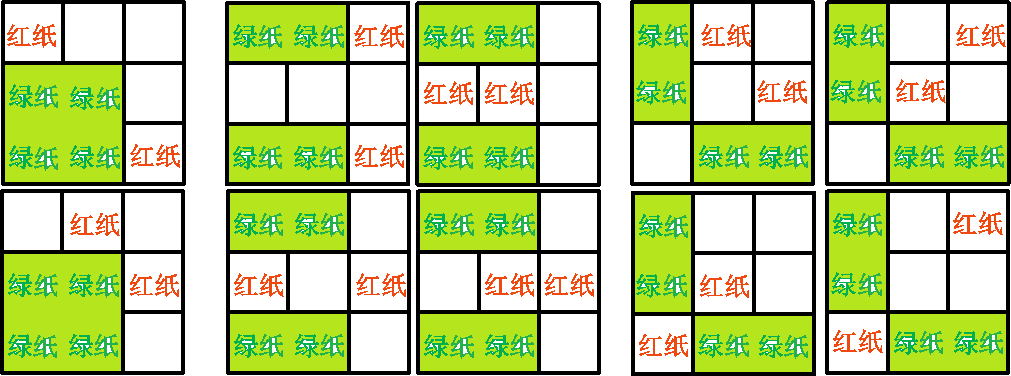 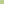 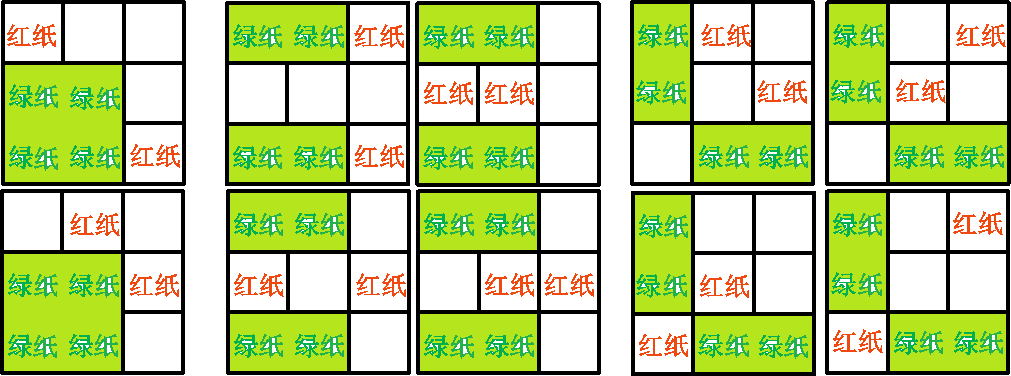 综上，总共能贴出10种满足要求的图案。故本题选B。28、(单选题)正确答案是： A解析：本题考查基础概率问题。第一步：审阅题干。老李可能第一次就猜中密码，也可能第二次、第三次猜中密码，需要注意每次输入的密码不会重复。第二步：两个不同奇数（0～9）的排列共有 =5×4=20种，则老李第一次就猜中密码的概率为   ，第二次猜中密码的概率为× = ，第三次猜中密码的概率为 × ×    =。因此老李能在吞卡前猜中密码的概率为 + +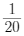 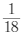 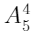 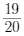 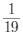 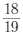 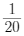 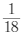 = 。 故本题选A。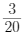 29、(单选题)正确答案是： C解析：本题考查等差数列。第一步：审阅题干。等差数列问题可直接运用等差数列的通项公式与求和公式解题。第二步：设该公司2017年1月的销售额为a万元，则9月的销售额为（a+8x） 万元，11月的销售额为（a+10x）万元，根据题意有 ，解得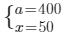 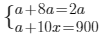 ，因此该公司全年的销售额为 ×12=8100万元。故本题选C。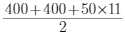 30、(单选题)正确答案是： B解析：本题考查平面几何问题。第一步：审阅题干。泡沫板的左右两个顶点最先碰到拱门，可绘制简图辅助解题。第二步：根据题意可画如下简图：根据题意可知，泡沫板的最高高度为	-1.1=2.1米，2.1÷0.2=10.5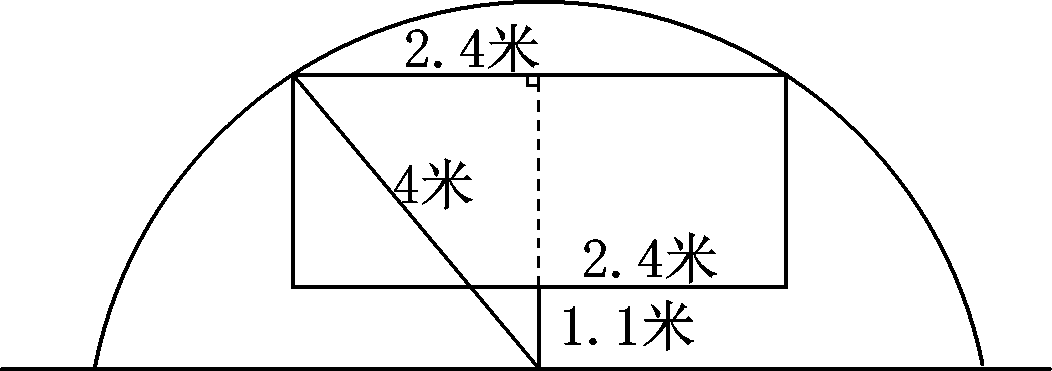 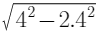 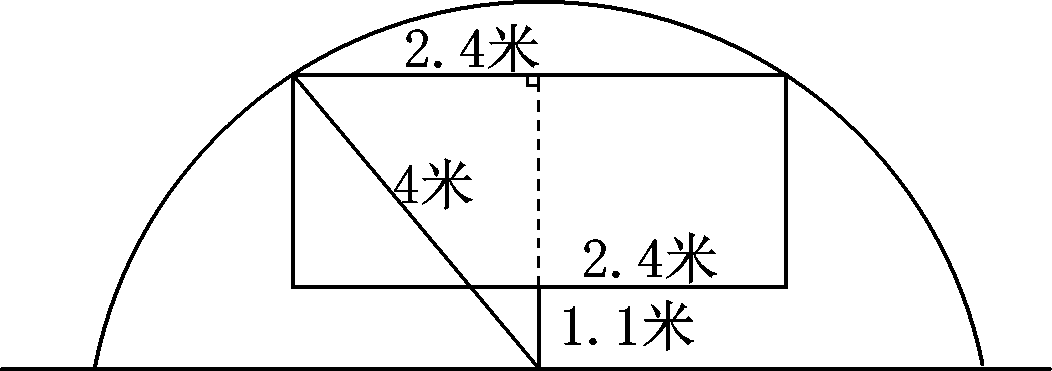 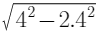 层，即最多可以装载10层泡沫板。故本题选B。31、(单选题)正确答案是： D解析：本题考查基础应用。第一步：审阅题干。本题可利用资料分析中的线段法进行解题，即现期同比增长率之差与基期量成反比，可先求出2016年A和B两种作物的产量比。第二步：根据线段法可知，2016年A和B两种作物的产量比为（25%-18%）:（18%-10%）=7:8，则2017年两种作物的产量比为（7×1.1）:（8×1.25）=7.7:10=77:100。故本题选D。32、(单选题)正确答案是： C解析：本题考查基础行程问题。第一步：审阅题干。已知每一站停的时间和到第9站的总时间，可求出送水车驶完每段赛道所需的时间。第二步：卸水用了1×9=9分钟，则从起点到第9站行驶用了27-9=18分钟，每 段需要18÷9=2分钟，则总共需要的时间为19×2×2+18=94分钟，因此该送水车15:34能重新回到起点。故本题选C。33、(单选题)正确答案是： B解析：本题考查基础经济问题。第一步：审阅题干。本题较为简单，可直接根据公式“利润=（售价-进价）×销量=售价×销量-进价×销量”求解。第二步：这批商品的总售价为12×600+13.5×400=12600元，总进价为12600-5000=7600元。因此该商品进价为7600÷（600+400）=7.6元。故本题选B。34、(单选题)正确答案是： D解析：本题考查基础应用。第一步：审阅题干。可燃冰和水的比例已知，已知二者之差，可直接求出二者实际值。第二步：可燃冰与产生的水的比例为1:0.8，水比可燃冰体积减小了22立方米，则可燃冰的体积为22÷（1-0.8）×1=110立方米，能产生110×164=18040立方米天然气，多于1.8万。故本题选D。35、(单选题)正确答案是： B解析：本题考查多次相遇追及问题。第一步：审阅题干。第一次的追及距离为200米，第二、三次的追及距离均为400米，总追及距离已知，可设第一次的追及时间为1，则第二、三次的追及时 间均为2。第二步：总追及时间为1+2+2=5，则乙的速度为2000÷5=400，设甲的速度为x，根据题意有（x-400）×1=200，解得x=600，甲的速度是乙的600÷400=1.5倍。故本题选B。36、(单选题)正确答案是： D解析：文段讲远古时代的人类为了生存需要进行大量的运动，而现代人的思考型的大 脑便是从运动的技能中进化来的，创造了现代文明，转折后指出基因上仍然渴 望最高热量的事物而不再需要运动，因此久坐的现代生活方式成了人类长期生 存的重大威胁之一。可见，接下来最有可能论述的是对“久坐的现代生活方式成 为人类长期生存的威胁”展开论述，D项为同义转换。A项无从体现，B项句首已 论述，C项无中生有。故本题选D。37、(单选题)正确答案是： A解析：通读6个句子，②讲古典文明朝圣者们在19世纪前往雅典游历，但对现代阿提卡地区的光秃山区很失望，⑤讲他们不能把这个不迷人的地貌景观和雅典的辉煌成就相联系，⑤中的“他们”“这个”分别指②中的“朝圣者们”“光秃山区”，即⑤是对②的补充说明，因此②⑤捆绑且⑤在②之后，排除B、C、D三项。验证A项，符合语句逻辑关系。故本题选A。38、(单选题)正确答案是： C解析：文段首先讲银行无人化是未来的趋势，再讲银行推广无人技术的最大动力，接 着用“但是”转折引出文段的核心，即银行无人化不能降低服务水平、忽略部分 群体的实际需要和推卸保护客户资产安全的责任，最后讲银行无人化的目的在 于让每个用户享受到更好的服务。可见，文段意在说明银行无人化应提高服务 水平、满足用户的实际需要和承担保护客户资产安全的责任，C项正确。A项仅 为文段部分内容，B、D项偏离文段论述重点“无人银行”。故本题选C。39、(单选题)正确答案是： C解析：横线位于文末，起着总结全文的作用。文段主要讲西汉纸制作粗糙，不太适合书写，出土的很多西汉纸上都没有字，即便有字，也是写在右下角，且基本都是汉代的药名，于是有学者推论如果这类纸用于包装药材，那些写在纸角的 字，恰好就会露在药包的表面。因此，横线上的句子应该总结说明出土的西汉纸不是用来书写，而是用来包装药材等东西的，C项正确。A项无从体现，B项 偏离文段论述重点，D项无中生有。故本题选C。40、(单选题)正确答案是： B解析：文段首先讲中国古代把外国称为“番”，出于表示尊敬、臣服等原因，番邦会派 使节朝见皇帝，为便于皇帝认识每个番邦使节，每次和番邦使节交谈之前，典礼官会报告番邦国家的称号即“番号”，接着论述番号在现代汉语中的含义。因 此，文段主要介绍了“番号”的来源和含义，B项正确。A项偏离文段论述主体“番号”；C项“热闹场景”无中生有；D项仅为文段部分内容，且偏离文段论述 主体“番号”。故本题选B。41、(单选题)正确答案是： C解析：横线位于文段中间，起承上启下作用。横线前讲阻挡了各种太空有害辐射到达 地面的地磁场被认为是由地核周围的液态岩浆受热流动而产生，横线后讲液态 岩浆的形成和流动是在炽热地核的基础上，而研究表明地磁场的存在时间比地 核的存在时间长，即提出了并未解决关于地磁场的疑惑，C项填入最符合。A 项“对地球结构的理解”无从体现；B项“相反的观点”无从体现；D项偏离文段论 述重点，且文段并未提及对地磁场的年龄存在疑问。故本题选C。42、(单选题)正确答案是： C解析：文段首先讲长期以来戏曲传承的最大问题在于观众流失，接着讲观众流失的其中一个因素是“打开方式”较单调，再讲针对该问题的应对措施，即“融入生活”，最后用“第一套戏曲广播体操”加以论证。可见，文段意在强调戏曲传承应 该融入生活，C项正确。A项“传播优秀的文化和D项“兼顾民族性和世界性”无中 生有，B项“改变单调的表现方式”表述过于宽泛。故本题选C。43、(单选题)正确答案是： D解析：文段首先讲没有美育的教育是不完整的教育，接着引用孔子的话强调审美教育的重要性，同时指出审美能力的重要作用，“然而”转折后引出文段重点，即长期以来缺少行之有效的，如何在国民教育体系中进行美育的方法。可见，文段意在强调美育教育在国民教育中的作用，D项正确。A、B项偏离文段论述主体“美育”，C项仅为文段部分内容。故本题选D。44、(单选题)正确答案是： B解析：A、D项正确，由“小剧场的舞台常采取半伸出式的结构，直接探入到观众席当中，使演员与观众的互动发生在更近的距离之内”可得知。B项错误，“表演形式 的发展历史”无中生有。C项正确，由“小剧场所容纳的观众要少许多，一般仅在 几十人到二三百人”可得知。故本题选B。45、(单选题)正确答案是： B解析：文段首先讲为了鼓励阅读，专家学者、作家都在宣扬阅读的好处，转折后指出阅读的好处与“读书无用论”的性质是一样的，即都从功利角度进行理解，并阐 述过分从功利角度理解阅读的坏处。可见，文段主要说明应该从非功利角度去理解阅读，B项正确。A项“读书无用论”非文段论述主体；C项仅为部分内容； D项为过分功利地解读阅读的后果，不是文段的核心观点。故本题选B。46、(单选题)正确答案是： A解析：文段首先介绍了汉语国际化趋势不可阻挡这个大背景，同时具体指出如何更好 地进行普通话推广，并强调精准推普时应考虑的内容。可见，文段意在说明精 准推普时要结合汉语国际化大背景，A项正确。B、D项是普通话推广所要达到 的目标和效果，偏离文段论述重点；C项仅说明适应汉语国际化趋势，未提及应 如何推广。故本题选A。47、(单选题)正确答案是： C解析：文段首先讲传统村落是农耕文明遗产，表明其需要严格保护，再讲在新的时代 背景下，今后的重点是要让传统村落重新融入城乡发展，并进行解释说明。可 见，文段意在说明传统村落要在城乡融合背景下实现不断发展，C项正确。A、 B、D三项均为文段部分内容。故本题选C。48、(单选题)正确答案是： D解析：先看第一空，前文列举了众多名人大家，横线处所填词语应体现名人频出的意思，“群英荟萃”比喻许多才能出众的人聚集在一起，“人才济济”形容有才能的 人很多，二者均更强调“有才能的人”，不符合语意，排除B、C项。再看第二空，根据“伶界大王”“武生泰斗”“四大名旦”可知，京剧流派众多，“异 彩纷呈”比喻突出的成就或表现，不符合语意，排除A项。故本题选D。49、(单选题)正确答案是： B解析：先看第二空，根据后文“但”可知，横线处所填词语意思应与后文普遍的惯用套 路形成转折关系，“正确”指符合事实、道理或标准，“完美”指没有缺陷，二者 均不符合语意，排除A、C项。再看第一空，“姿态”指态度、气度，“模样”指人的长相或装束打扮的样子，此处讲“公知”和“大V”指点江山时有意见领袖的样子，强调整体的气质像，而不是 在外貌上像，“姿态”更符合语意，排除D项。故本题选B。50、(单选题)正确答案是： C解析：先看第二空，此处讲网络平台通过不合理的手段转到消费者身上，“附着”指较 小的物体贴在较大的物体上，“转化”指变易，改变，二者不符合语意，排除A、 D项；“转移”指将某物移动到某地，为中性词，“转嫁”指把自己应承受的负担、 损失、罪名等加在别人身上，为贬义词，文段是在批判网络平台这种不合理的 行为，“转嫁”更符合文段的感情色彩，排除B项。验证第一空，“焦虑”形容过度担心而产生的一种烦躁情绪，符合语意。故本题选C。